Exercises to complete when in an above knee cast Leg Raise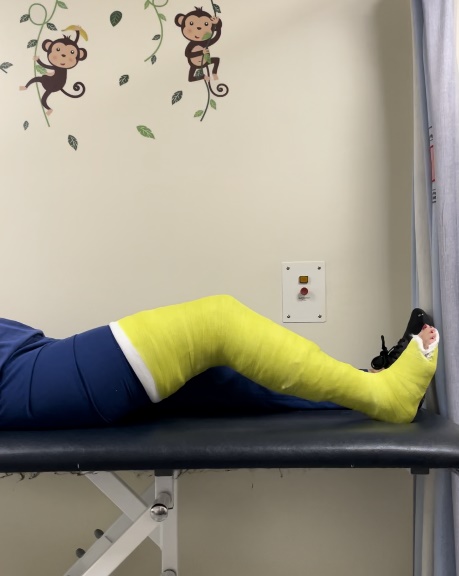 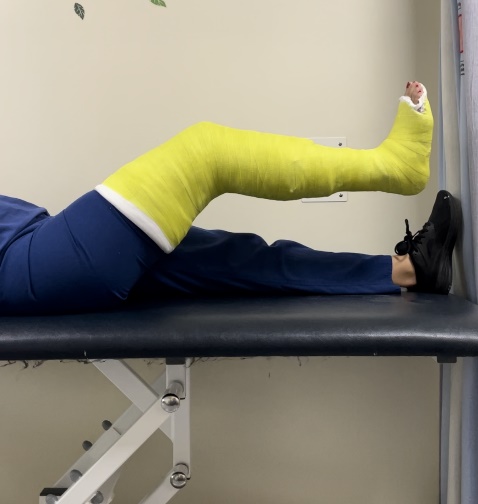 Start lying on your backSlowly raise your leg up and hold for 3 seconds. Return to starting position and repeat ___ times. Hip abduction 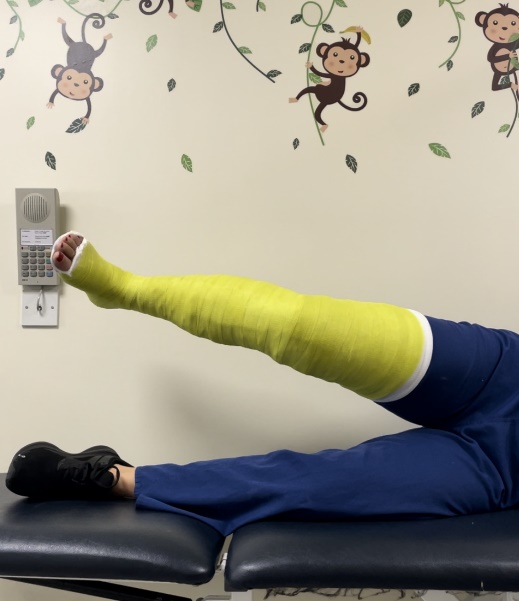 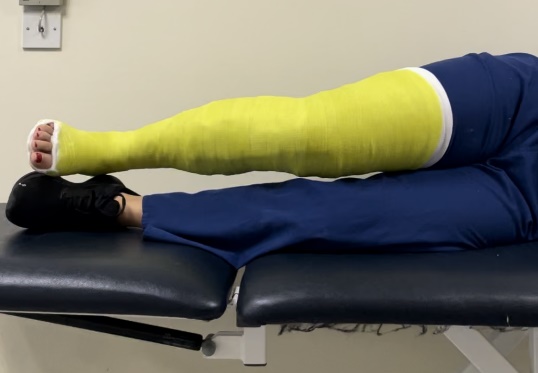 Start lying on your side with your casted leg on top Slowly raise your leg up and out to the side Return to starting position and repeat ___ times. Hip extension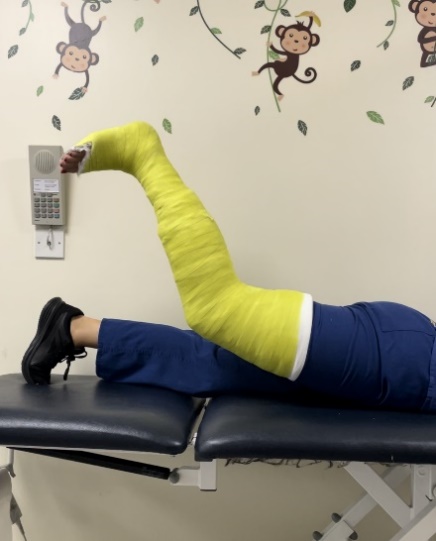 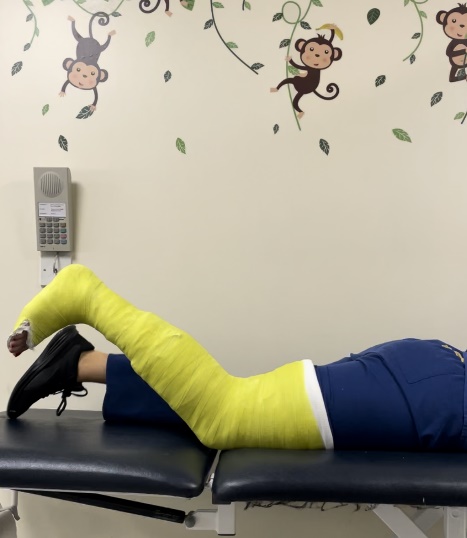 Start lying on your tummy Slowly lift your leg up behind you Return to starting position and repeat ___ times. 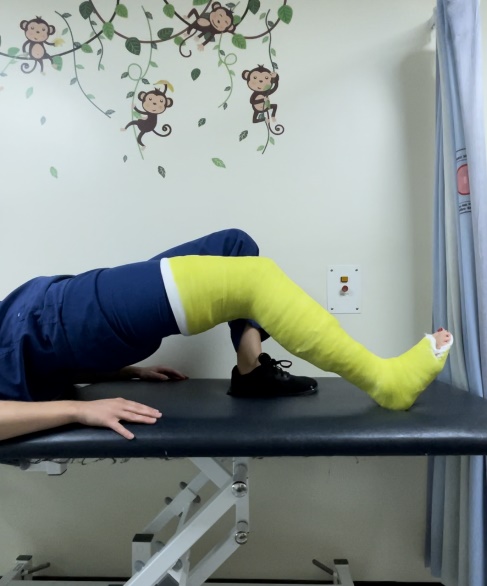 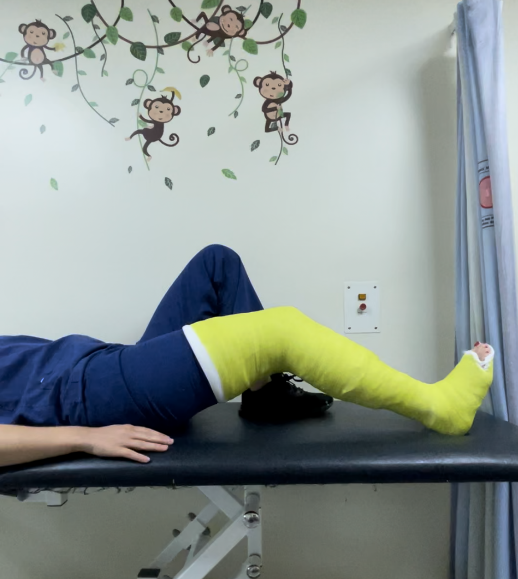 Glute bridges Start lying on your back with your uncasted leg bent and your casted leg out in front.Squeeze your bottom and lift it off the bed, keeping your heels on the bed Hold for 3 seconds before returning to starting position Repeat __ times. 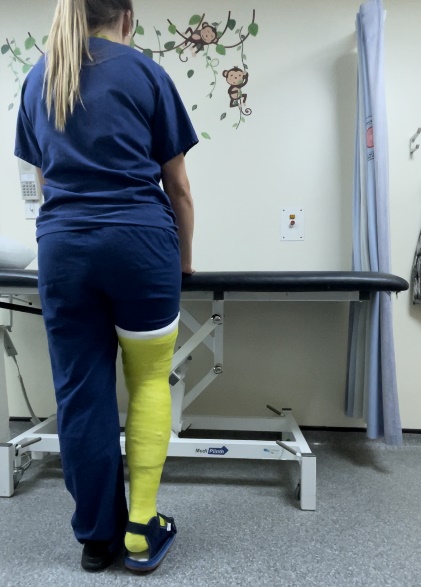 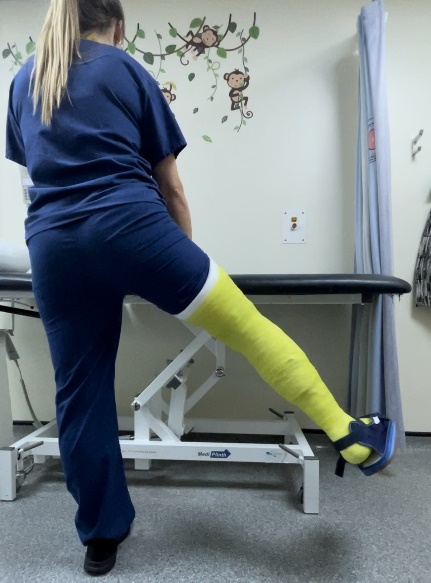 Standing hip abduction Start by standing up straight Slowly lift your casted leg out to the side Hold for 3 seconds before returning to the starting position Repeat __ times. Standing hip extension 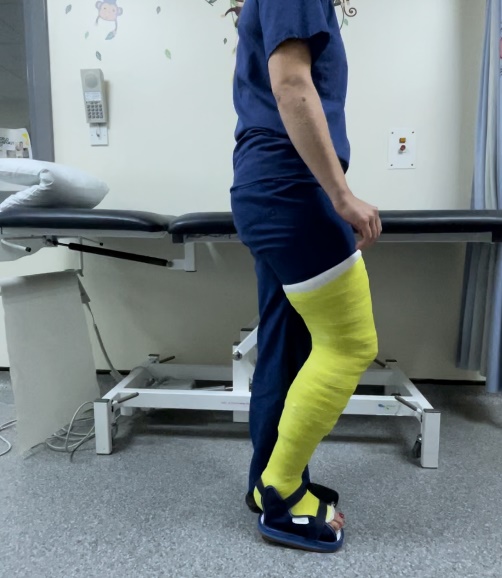 Start by standing up straight Slowly lift your casted leg out behind you  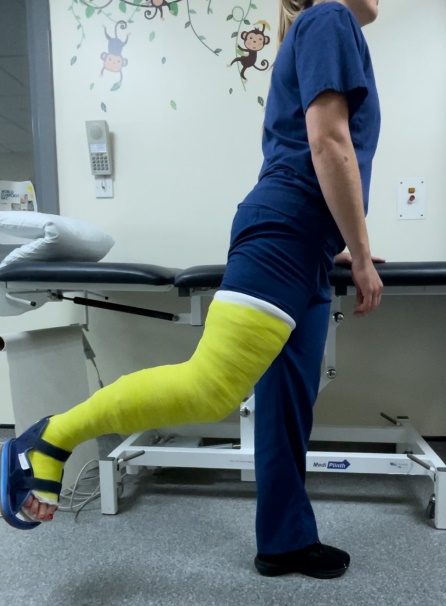 Hold for 3 seconds before returning to the starting position Repeat __ times. 